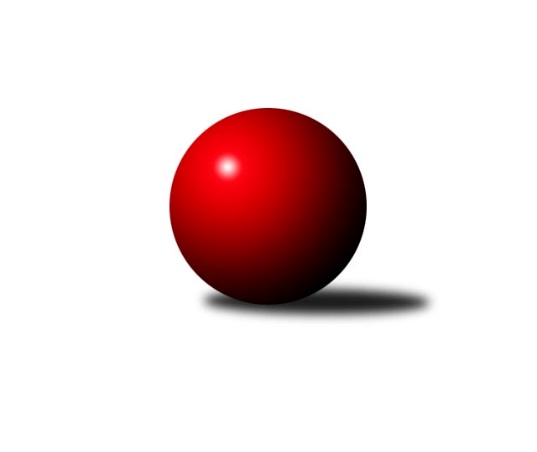 Č.2Ročník 2015/2016	19.9.2015Nejlepšího výkonu v tomto kole: 3372 dosáhlo družstvo: TJ Sokol Rybník3. KLM C 2015/2016Výsledky 2. kolaSouhrnný přehled výsledků:HKK Olomouc ˝B˝	- Sokol Přemyslovice˝A˝	7:1	3225:3035	17.0:7.0	19.9.TJ Tatran Litovel ˝A˝	- TJ Unie Hlubina ˝A˝	4:4	3087:3077	11.5:12.5	19.9.TJ Sokol Rybník	- TJ Sokol Bohumín ˝A˝	6:2	3372:3259	16.0:8.0	19.9.TJ Zbrojovka Vsetín ˝A˝	- TJ Sokol Sedlnice ˝A˝	4:4	3060:3060	10.0:14.0	19.9.TJ Sokol Chvalíkovice ˝A˝	- KK Šumperk˝A˝	7:1	3262:3184	15.0:9.0	19.9.KK Zábřeh ˝B˝	- TJ Jiskra Rýmařov ˝A˝	6:2	3193:3076	14.5:9.5	19.9.Tabulka družstev:	1.	TJ Sokol Chvalíkovice ˝A˝	2	2	0	0	13.0 : 3.0 	27.0 : 21.0 	 3329	4	2.	TJ Sokol Sedlnice ˝A˝	2	1	1	0	11.0 : 5.0 	29.0 : 19.0 	 3153	3	3.	KK Zábřeh ˝B˝	2	1	1	0	10.0 : 6.0 	28.0 : 20.0 	 3081	3	4.	TJ Zbrojovka Vsetín ˝A˝	2	1	1	0	10.0 : 6.0 	23.0 : 25.0 	 3094	3	5.	TJ Tatran Litovel ˝A˝	2	1	1	0	9.0 : 7.0 	24.5 : 23.5 	 3078	3	6.	HKK Olomouc ˝B˝	2	1	0	1	9.0 : 7.0 	28.0 : 20.0 	 3184	2	7.	TJ Sokol Rybník	2	1	0	1	8.0 : 8.0 	28.0 : 20.0 	 3375	2	8.	TJ Unie Hlubina ˝A˝	2	0	2	0	8.0 : 8.0 	23.0 : 25.0 	 3057	2	9.	TJ Jiskra Rýmařov ˝A˝	2	1	0	1	8.0 : 8.0 	22.5 : 25.5 	 3143	2	10.	TJ Sokol Bohumín ˝A˝	2	0	0	2	5.0 : 11.0 	19.0 : 29.0 	 3150	0	11.	Sokol Přemyslovice˝A˝	2	0	0	2	3.0 : 13.0 	18.0 : 30.0 	 3059	0	12.	KK Šumperk˝A˝	2	0	0	2	2.0 : 14.0 	18.0 : 30.0 	 3168	0Podrobné výsledky kola:	 HKK Olomouc ˝B˝	3225	7:1	3035	Sokol Přemyslovice˝A˝	Radek Malíšek	129 	 151 	 120 	120	520 	 2:2 	 501 	 130	127 	 117	127	Zdeněk Peč	Miroslav Dokoupil	130 	 142 	 128 	135	535 	 4:0 	 473 	 120	122 	 113	118	Lukáš Vybíral	Josef Šrámek	146 	 135 	 147 	124	552 	 2:2 	 526 	 125	137 	 120	144	Miroslav Ondrouch	Břetislav Sobota	136 	 150 	 149 	139	574 	 4:0 	 502 	 123	115 	 127	137	Pavel Močár	Dušan Říha	140 	 118 	 130 	139	527 	 3:1 	 515 	 130	119 	 129	137	Jan Sedláček	Milan Sekanina	137 	 115 	 148 	117	517 	 2:2 	 518 	 129	142 	 117	130	Radek Grulichrozhodčí: Nejlepší výkon utkání: 574 - Břetislav Sobota	 TJ Tatran Litovel ˝A˝	3087	4:4	3077	TJ Unie Hlubina ˝A˝	Jiří Čamek	141 	 157 	 132 	133	563 	 3:1 	 543 	 126	135 	 156	126	Vladimír Konečný	Kamil Axman *1	144 	 115 	 145 	123	527 	 3:1 	 499 	 127	128 	 123	121	Petr Basta	František Baleka	122 	 123 	 121 	118	484 	 1.5:2.5 	 484 	 122	131 	 109	122	Michal Hejtmánek	Miroslav Talášek	126 	 131 	 141 	119	517 	 2:2 	 537 	 118	119 	 161	139	František Oliva	Petr Axman *2	119 	 123 	 131 	124	497 	 1:3 	 503 	 126	124 	 126	127	Petr Chodura	David Čulík	122 	 115 	 140 	122	499 	 1:3 	 511 	 142	120 	 121	128	Petr Brablecrozhodčí: střídání: *1 od 61. hodu Jiří Fiala, *2 od 31. hodu Ludvík VymazalNejlepší výkon utkání: 563 - Jiří Čamek	 TJ Sokol Rybník	3372	6:2	3259	TJ Sokol Bohumín ˝A˝	Tomáš Herrman	134 	 143 	 150 	137	564 	 4:0 	 514 	 132	125 	 123	134	Petr Kuttler	Miroslav Kolář ml.	141 	 128 	 146 	131	546 	 1:3 	 565 	 161	131 	 133	140	Pavel Niesyt	Miroslav Dušek	148 	 142 	 141 	147	578 	 3:1 	 559 	 146	131 	 144	138	Jan Zaškolný	Jiří Kmoníček	133 	 142 	 124 	138	537 	 1:3 	 557 	 136	129 	 142	150	Fridrich Péli	Lukáš Műller	151 	 137 	 141 	161	590 	 3:1 	 568 	 144	162 	 122	140	Štefan Dendis	Jan Vencl	154 	 143 	 129 	131	557 	 4:0 	 496 	 139	120 	 112	125	Roman Honlrozhodčí: Nejlepší výkon utkání: 590 - Lukáš Műller	 TJ Zbrojovka Vsetín ˝A˝	3060	4:4	3060	TJ Sokol Sedlnice ˝A˝	Tomáš Novosad	116 	 130 	 117 	140	503 	 2:2 	 522 	 147	113 	 125	137	Martin Juřica	Zoltán Bagári	108 	 137 	 133 	131	509 	 2:2 	 485 	 130	102 	 117	136	Ladislav Petr	Vlastimil Bělíček	132 	 157 	 131 	143	563 	 2:2 	 519 	 140	133 	 133	113	Rostislav Kletenský	Miroslav Kubík *1	105 	 141 	 109 	123	478 	 0:4 	 530 	 139	142 	 118	131	Zdeněk Skala	Martin Dolák	119 	 132 	 130 	129	510 	 3:1 	 470 	 131	118 	 110	111	Jaroslav Chvostek	Tomáš Hambálek	117 	 121 	 131 	128	497 	 1:3 	 534 	 137	145 	 122	130	Milan Janyškarozhodčí: střídání: *1 od 61. hodu Daniel BělíčekNejlepší výkon utkání: 563 - Vlastimil Bělíček	 TJ Sokol Chvalíkovice ˝A˝	3262	7:1	3184	KK Šumperk˝A˝	Jakub Hendrych	153 	 138 	 130 	130	551 	 3:1 	 533 	 147	122 	 124	140	Miroslav Smrčka	Jiří Staněk	157 	 117 	 148 	145	567 	 3:1 	 551 	 140	142 	 131	138	Marek Zapletal	Radek Hendrych	134 	 125 	 150 	136	545 	 2:2 	 540 	 139	137 	 147	117	Jaromír Rabenseifner	Vladimír Kostka	134 	 130 	 121 	124	509 	 1:3 	 546 	 125	145 	 148	128	Adam Běláška	David Hendrych	121 	 116 	 147 	141	525 	 2:2 	 513 	 131	143 	 125	114	Gustav Vojtek	Vladimír Valenta	120 	 164 	 135 	146	565 	 4:0 	 501 	 117	120 	 124	140	Petr Matějkarozhodčí: Nejlepší výkon utkání: 567 - Jiří Staněk	 KK Zábřeh ˝B˝	3193	6:2	3076	TJ Jiskra Rýmařov ˝A˝	Michal Albrecht	135 	 138 	 151 	153	577 	 4:0 	 522 	 133	126 	 140	123	Ladislav Janáč	Martin Vitásek	126 	 117 	 123 	131	497 	 2.5:1.5 	 504 	 138	117 	 120	129	Jaroslav Heblák	Jiří Karafiát	145 	 141 	 127 	140	553 	 3:1 	 444 	 99	105 	 132	108	Štěpán Charník *1	Miroslav Štěpán	126 	 139 	 128 	112	505 	 1:3 	 546 	 131	137 	 146	132	Ladislav Stárek	Tomáš Dražil	126 	 121 	 121 	138	506 	 1:3 	 543 	 145	137 	 134	127	Milan Dědáček	Jan Körner	145 	 145 	 128 	137	555 	 3:1 	 517 	 134	112 	 138	133	Jaroslav Tezzelerozhodčí: střídání: *1 od 54. hodu Marek HamplNejlepší výkon utkání: 577 - Michal AlbrechtPořadí jednotlivců:	jméno hráče	družstvo	celkem	plné	dorážka	chyby	poměr kuž.	Maximum	1.	Lukáš Műller 	TJ Sokol Rybník	595.50	386.0	209.5	6.0	1/1	(601)	2.	Jiří Staněk 	TJ Sokol Chvalíkovice ˝A˝	584.50	374.5	210.0	2.5	2/2	(602)	3.	Jan Vencl 	TJ Sokol Rybník	579.50	377.5	202.0	3.5	1/1	(602)	4.	Miroslav Dušek 	TJ Sokol Rybník	569.00	377.5	191.5	3.0	1/1	(578)	5.	Tomáš Herrman 	TJ Sokol Rybník	567.00	374.5	192.5	6.5	1/1	(570)	6.	Michal Albrecht 	KK Zábřeh ˝B˝	563.50	360.5	203.0	3.0	2/2	(577)	7.	Milan Dědáček 	TJ Jiskra Rýmařov ˝A˝	562.00	366.5	195.5	3.0	2/2	(581)	8.	Břetislav Sobota 	HKK Olomouc ˝B˝	560.00	371.5	188.5	3.0	2/2	(574)	9.	Vladimír Valenta 	TJ Sokol Chvalíkovice ˝A˝	555.00	382.0	173.0	4.5	2/2	(565)	10.	Jakub Hendrych 	TJ Sokol Chvalíkovice ˝A˝	553.00	385.5	167.5	7.5	2/2	(555)	11.	Ladislav Stárek 	TJ Jiskra Rýmařov ˝A˝	549.50	363.0	186.5	3.0	2/2	(553)	12.	Vlastimil Bělíček 	TJ Zbrojovka Vsetín ˝A˝	547.00	368.0	179.0	2.5	2/2	(563)	13.	Pavel Niesyt 	TJ Sokol Bohumín ˝A˝	543.00	363.0	180.0	2.5	2/2	(565)	14.	David Hendrych 	TJ Sokol Chvalíkovice ˝A˝	540.00	361.5	178.5	4.0	2/2	(555)	15.	Zdeněk Skala 	TJ Sokol Sedlnice ˝A˝	539.50	359.5	180.0	1.5	2/2	(549)	16.	Marek Zapletal 	KK Šumperk˝A˝	539.50	360.5	179.0	7.0	2/2	(551)	17.	Jaromír Rabenseifner 	KK Šumperk˝A˝	538.50	356.5	182.0	5.0	2/2	(540)	18.	Štefan Dendis 	TJ Sokol Bohumín ˝A˝	538.00	349.5	188.5	6.0	2/2	(568)	19.	Vladimír Konečný 	TJ Unie Hlubina ˝A˝	536.50	355.0	181.5	2.0	2/2	(543)	20.	Miroslav Smrčka 	KK Šumperk˝A˝	536.50	364.5	172.0	4.5	2/2	(540)	21.	Martin Juřica 	TJ Sokol Sedlnice ˝A˝	534.50	355.0	179.5	5.0	2/2	(547)	22.	Jiří Kmoníček 	TJ Sokol Rybník	534.00	360.0	174.0	4.5	1/1	(537)	23.	Milan Janyška 	TJ Sokol Sedlnice ˝A˝	533.50	375.0	158.5	1.5	2/2	(534)	24.	Jaroslav Tezzele 	TJ Jiskra Rýmařov ˝A˝	533.50	381.0	152.5	5.0	2/2	(550)	25.	Jiří Čamek 	TJ Tatran Litovel ˝A˝	532.00	344.5	187.5	5.0	2/2	(563)	26.	Martin Dolák 	TJ Zbrojovka Vsetín ˝A˝	532.00	362.0	170.0	4.5	2/2	(554)	27.	Jan Körner 	KK Zábřeh ˝B˝	531.50	353.5	178.0	4.0	2/2	(555)	28.	Miroslav Dokoupil 	HKK Olomouc ˝B˝	530.00	365.5	164.5	8.5	2/2	(535)	29.	Miroslav Kolář ml. 	TJ Sokol Rybník	530.00	373.5	156.5	6.5	1/1	(546)	30.	Radek Malíšek 	HKK Olomouc ˝B˝	529.50	358.5	171.0	8.5	2/2	(539)	31.	Fridrich Péli 	TJ Sokol Bohumín ˝A˝	528.00	357.5	170.5	8.5	2/2	(557)	32.	Gustav Vojtek 	KK Šumperk˝A˝	525.00	339.0	186.0	8.0	2/2	(537)	33.	Dušan Říha 	HKK Olomouc ˝B˝	525.00	366.0	159.0	3.5	2/2	(527)	34.	Ladislav Janáč 	TJ Jiskra Rýmařov ˝A˝	524.00	347.0	177.0	3.5	2/2	(526)	35.	Radek Grulich 	Sokol Přemyslovice˝A˝	524.00	356.5	167.5	6.5	2/2	(530)	36.	Jan Zaškolný 	TJ Sokol Bohumín ˝A˝	523.50	369.0	154.5	9.0	2/2	(559)	37.	Petr Brablec 	TJ Unie Hlubina ˝A˝	522.00	357.5	164.5	7.0	2/2	(533)	38.	František Oliva 	TJ Unie Hlubina ˝A˝	521.50	341.5	180.0	5.0	2/2	(537)	39.	Zdeněk Peč 	Sokol Přemyslovice˝A˝	521.00	360.0	161.0	9.5	2/2	(541)	40.	David Čulík 	TJ Tatran Litovel ˝A˝	520.50	370.5	150.0	9.5	2/2	(542)	41.	Adam Běláška 	KK Šumperk˝A˝	517.00	357.5	159.5	9.0	2/2	(546)	42.	Vladimír Kostka 	TJ Sokol Chvalíkovice ˝A˝	514.50	350.0	164.5	9.0	2/2	(520)	43.	Milan Sekanina 	HKK Olomouc ˝B˝	513.50	352.0	161.5	3.5	2/2	(517)	44.	Zoltán Bagári 	TJ Zbrojovka Vsetín ˝A˝	513.50	353.0	160.5	4.5	2/2	(518)	45.	Jan Sedláček 	Sokol Přemyslovice˝A˝	512.50	362.0	150.5	8.5	2/2	(515)	46.	Petr Kuttler 	TJ Sokol Bohumín ˝A˝	511.00	346.0	165.0	3.5	2/2	(514)	47.	Petr Basta 	TJ Unie Hlubina ˝A˝	510.00	348.0	162.0	3.0	2/2	(521)	48.	Miroslav Ondrouch 	Sokol Přemyslovice˝A˝	507.00	354.5	152.5	11.5	2/2	(526)	49.	Roman Honl 	TJ Sokol Bohumín ˝A˝	506.50	329.0	177.5	3.5	2/2	(517)	50.	Tomáš Hambálek 	TJ Zbrojovka Vsetín ˝A˝	506.50	344.0	162.5	3.5	2/2	(516)	51.	Ladislav Petr 	TJ Sokol Sedlnice ˝A˝	503.00	341.0	162.0	8.5	2/2	(521)	52.	Jiří Karafiát 	KK Zábřeh ˝B˝	501.50	337.5	164.0	9.0	2/2	(553)	53.	Jaroslav Heblák 	TJ Jiskra Rýmařov ˝A˝	496.50	349.5	147.0	9.5	2/2	(504)	54.	František Baleka 	TJ Tatran Litovel ˝A˝	494.00	337.5	156.5	7.0	2/2	(504)	55.	Pavel Močár 	Sokol Přemyslovice˝A˝	487.50	339.0	148.5	7.0	2/2	(502)	56.	Miroslav Štěpán 	KK Zábřeh ˝B˝	468.00	327.5	140.5	9.5	2/2	(505)		Aleš Staněk 	TJ Sokol Chvalíkovice ˝A˝	619.00	393.0	226.0	1.0	1/2	(619)		Jan Stuchlík 	TJ Sokol Sedlnice ˝A˝	561.00	384.0	177.0	2.0	1/2	(561)		Josef Šrámek 	HKK Olomouc ˝B˝	552.00	379.0	173.0	5.0	1/2	(552)		Milan Šula 	KK Zábřeh ˝B˝	549.00	345.0	204.0	5.0	1/2	(549)		Radek Hendrych 	TJ Sokol Chvalíkovice ˝A˝	545.00	357.0	188.0	2.0	1/2	(545)		Eduard Tomek 	Sokol Přemyslovice˝A˝	540.00	358.0	182.0	4.0	1/2	(540)		Petr Axman 	TJ Tatran Litovel ˝A˝	535.00	352.0	183.0	5.0	1/2	(535)		Jaroslav Tobola 	TJ Sokol Sedlnice ˝A˝	535.00	368.0	167.0	4.0	1/2	(535)		Kamil Axman 	TJ Tatran Litovel ˝A˝	527.00	361.0	166.0	3.0	1/2	(527)		Ivan Říha 	TJ Zbrojovka Vsetín ˝A˝	524.00	346.0	178.0	1.0	1/2	(524)		Jaroslav Sedlář 	KK Šumperk˝A˝	522.00	369.0	153.0	2.0	1/2	(522)		Rostislav Kletenský 	TJ Sokol Sedlnice ˝A˝	519.00	348.0	171.0	3.0	1/2	(519)		Miroslav Talášek 	TJ Tatran Litovel ˝A˝	517.00	364.0	153.0	7.0	1/2	(517)		Josef Pilatík 	TJ Jiskra Rýmařov ˝A˝	511.00	353.0	158.0	5.0	1/2	(511)		Tomáš Dražil 	KK Zábřeh ˝B˝	506.00	341.0	165.0	3.0	1/2	(506)		Petr Chodura 	TJ Unie Hlubina ˝A˝	503.00	328.0	175.0	4.0	1/2	(503)		Tomáš Novosad 	TJ Zbrojovka Vsetín ˝A˝	503.00	337.0	166.0	5.0	1/2	(503)		Petr Matějka 	KK Šumperk˝A˝	501.00	337.0	164.0	10.0	1/2	(501)		Jaromír Hendrych ml. 	HKK Olomouc ˝B˝	499.00	352.0	147.0	6.0	1/2	(499)		Martin Vitásek 	KK Zábřeh ˝B˝	497.00	331.0	166.0	9.0	1/2	(497)		Miroslav Kubík 	TJ Zbrojovka Vsetín ˝A˝	485.00	326.0	159.0	8.0	1/2	(485)		Michal Hejtmánek 	TJ Unie Hlubina ˝A˝	484.00	332.0	152.0	7.0	1/2	(484)		Josef Karafiát 	KK Zábřeh ˝B˝	481.00	328.0	153.0	10.0	1/2	(481)		Michal Zatyko 	TJ Unie Hlubina ˝A˝	476.00	344.0	132.0	9.0	1/2	(476)		Lukáš Vybíral 	Sokol Přemyslovice˝A˝	473.00	353.0	120.0	19.0	1/2	(473)		Jaroslav Klekner 	TJ Unie Hlubina ˝A˝	471.00	309.0	162.0	7.0	1/2	(471)		Jaroslav Chvostek 	TJ Sokol Sedlnice ˝A˝	470.00	326.0	144.0	11.0	1/2	(470)		Jiří Fiala 	TJ Tatran Litovel ˝A˝	460.00	325.0	135.0	13.0	1/2	(460)Sportovně technické informace:Starty náhradníků:registrační číslo	jméno a příjmení 	datum startu 	družstvo	číslo startu21859	Martin Dolák	19.09.2015	TJ Zbrojovka Vsetín ˝A˝	2x19458	Daniel Bělíček	19.09.2015	TJ Zbrojovka Vsetín ˝A˝	1x6477	Rostislav Kletenský	19.09.2015	TJ Sokol Sedlnice ˝A˝	1x21650	Lukáš Vybíral	19.09.2015	Sokol Přemyslovice˝A˝	1x8507	Ludvík Vymazal	19.09.2015	TJ Tatran Litovel ˝A˝	1x23293	Martin Vitásek	19.09.2015	KK Zábřeh ˝B˝	1x6387	Jiří Kmoníček	19.09.2015	TJ Sokol Rybník	2x9253	Petr Brablec	19.09.2015	TJ Unie Hlubina ˝A˝	2x12344	Miroslav Talášek	19.09.2015	TJ Tatran Litovel ˝A˝	1x6367	Ladislav Stárek	19.09.2015	TJ Jiskra Rýmařov ˝A˝	2x6380	Jaroslav Tezzele	19.09.2015	TJ Jiskra Rýmařov ˝A˝	2x11959	Ladislav Janáč	19.09.2015	TJ Jiskra Rýmařov ˝A˝	2x6374	Jaroslav Heblák	19.09.2015	TJ Jiskra Rýmařov ˝A˝	2x19558	Jan Vencl	19.09.2015	TJ Sokol Rybník	2x16300	Lukáš Müller	19.09.2015	TJ Sokol Rybník	2x13237	Tomáš Herrman	19.09.2015	TJ Sokol Rybník	2x6121	Miroslav Kolář	19.09.2015	TJ Sokol Rybník	2x7881	Miroslav Kubík	19.09.2015	TJ Zbrojovka Vsetín ˝A˝	2x9191	Štěpán Charník	19.09.2015	TJ Jiskra Rýmařov ˝A˝	1x11060	Milan Dědáček	19.09.2015	TJ Jiskra Rýmařov ˝A˝	2x18603	Marek Hampl	19.09.2015	TJ Jiskra Rýmařov ˝A˝	3x703	Miroslav Dušek	19.09.2015	TJ Sokol Rybník	2x
Hráči dopsaní na soupisku:registrační číslo	jméno a příjmení 	datum startu 	družstvo	Program dalšího kola:3. kolo10.10.2015	so	10:00	TJ Jiskra Rýmařov ˝A˝ - TJ Tatran Litovel ˝A˝	10.10.2015	so	11:00	KK Šumperk˝A˝ - TJ Zbrojovka Vsetín ˝A˝	10.10.2015	so	11:45	TJ Sokol Sedlnice ˝A˝ - HKK Olomouc ˝B˝	10.10.2015	so	14:00	TJ Sokol Bohumín ˝A˝ - TJ Sokol Chvalíkovice ˝A˝	10.10.2015	so	14:30	Sokol Přemyslovice˝A˝ - KK Zábřeh ˝B˝	10.10.2015	so	15:30	TJ Unie Hlubina ˝A˝ - TJ Sokol Rybník	Nejlepší šestka kola - absolutněNejlepší šestka kola - absolutněNejlepší šestka kola - absolutněNejlepší šestka kola - absolutněNejlepší šestka kola - dle průměru kuželenNejlepší šestka kola - dle průměru kuželenNejlepší šestka kola - dle průměru kuželenNejlepší šestka kola - dle průměru kuželenNejlepší šestka kola - dle průměru kuželenPočetJménoNázev týmuVýkonPočetJménoNázev týmuPrůměr (%)Výkon2xLukáš MűllerRybník5902xMichal AlbrechtZábřeh B109.915771xMiroslav DušekRybník5781xJiří ČamekLitovel108.995631xMichal AlbrechtZábřeh B5771xVlastimil BělíčekVsetín A107.015631xBřetislav SobotaOlomouc B5741xBřetislav SobotaOlomouc B106.185741xŠtefan DendisBohumín A5681xJan KörnerZábřeh B105.725552xJiří StaněkChvalíkov. A5671xJiří KarafiátZábřeh B105.34553